Corso Allena…Menti   2019/2020                         Grattacieli La griglia rappresenta il quartiere di una città. Sapendo che in ciascuna riga o colonna non vi sono grattacieli della stessa altezza e che i numeri all’esterno indicano quanti grattacieli sono visibili da quel punto di vista (quelli più alti nascondono quelli più bassi), scrivere in ciascuna casella l’altezza del grattacielo corrispondente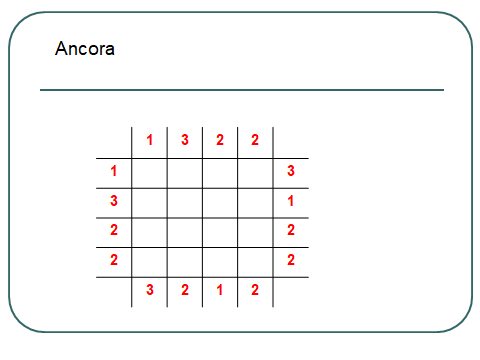 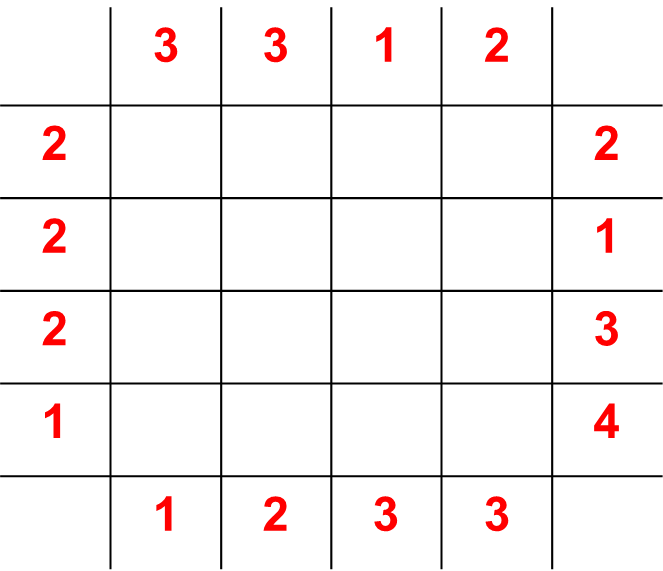 